Publicado en Madrid el 22/03/2019 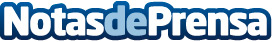 CORTE Y JAMÓN presente en Expofranquicia 2019El Jamón Ibérico de Bellota es una apuesta segura. 'Quizás... el mejor jamón del mundo'Datos de contacto:Vanessa Cava927 233 244Nota de prensa publicada en: https://www.notasdeprensa.es/corte-y-jamon-presente-en-expofranquicia-2019 Categorias: Nacional Franquicias Gastronomía Emprendedores Restauración Consumo http://www.notasdeprensa.es